KÜÇÜK ÇAMLICA TV – RADYO KULESİ UYGULAMA PROJELERİ VE İHALE DOSYASI DÜZENLEMESİ (PİD HİZMETİ) İŞİProjenin adı			: Küçük Çamlıca Tv – Radyo Kulesi Uygulama Projeleri Ve İhale Dosyası Düzenlemesi (Pid Hizmeti) İşiTeknik Özellikler		: Toplam Kapalı Alan			        : 32.023 m²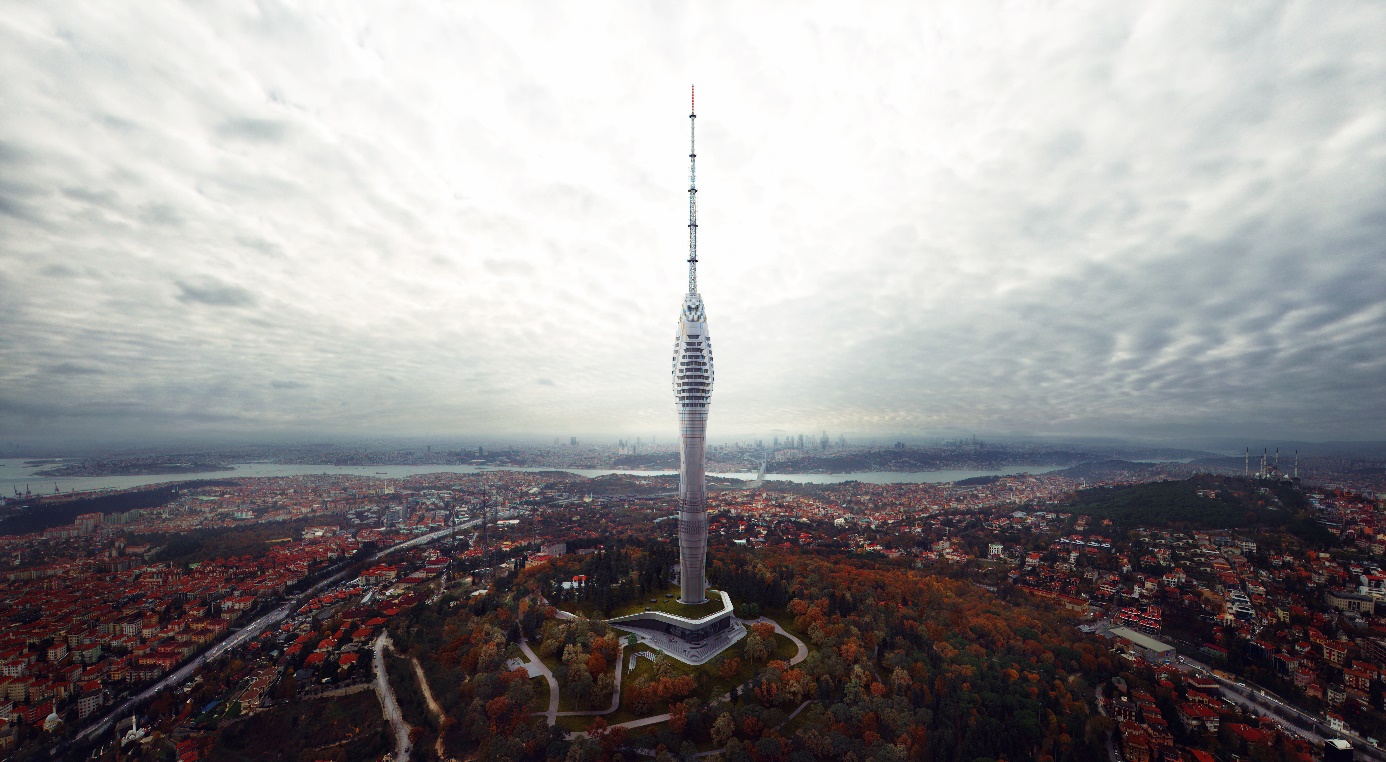 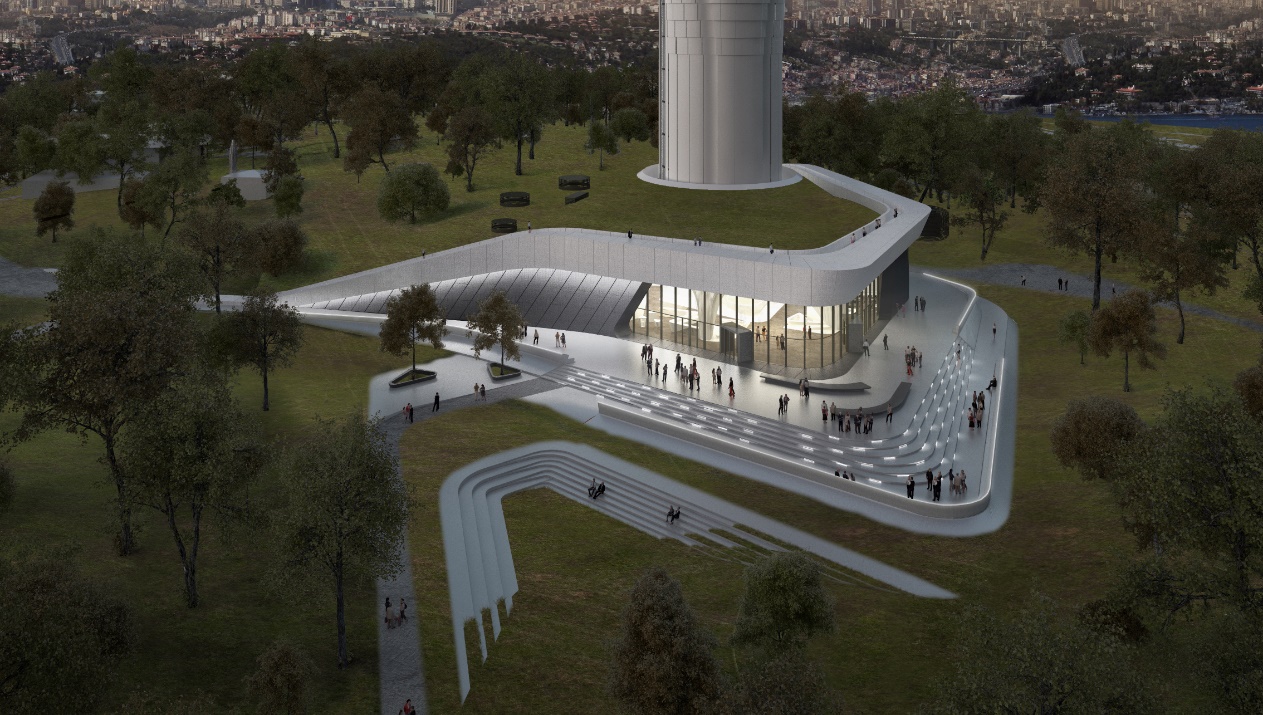 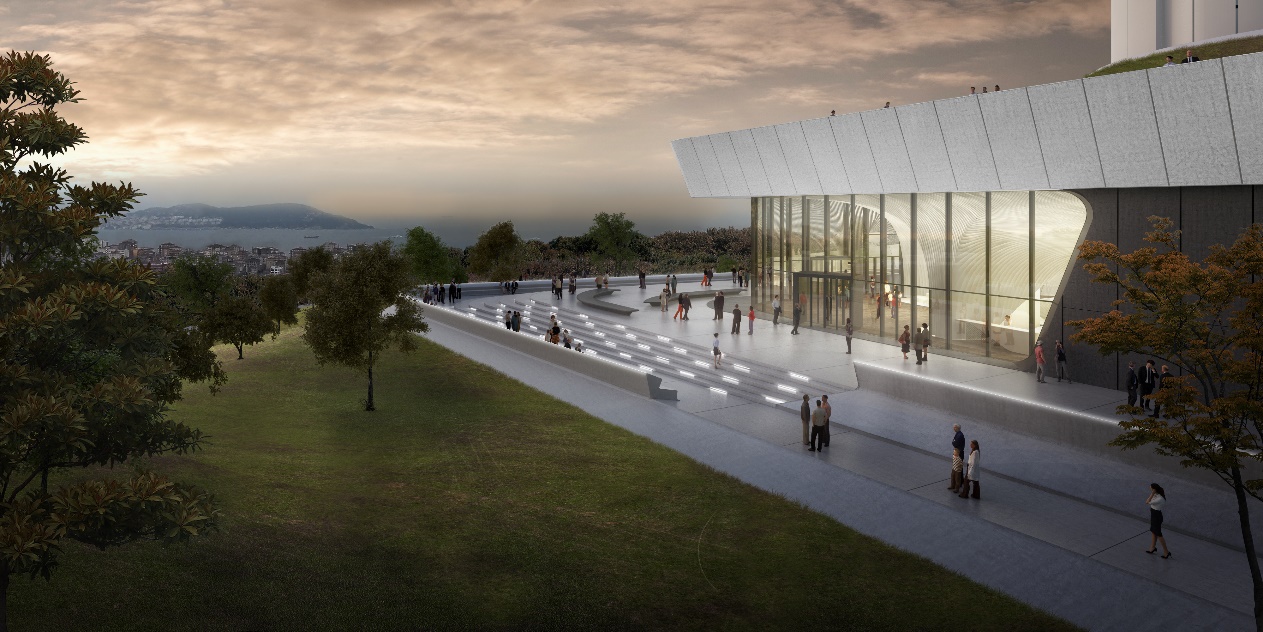 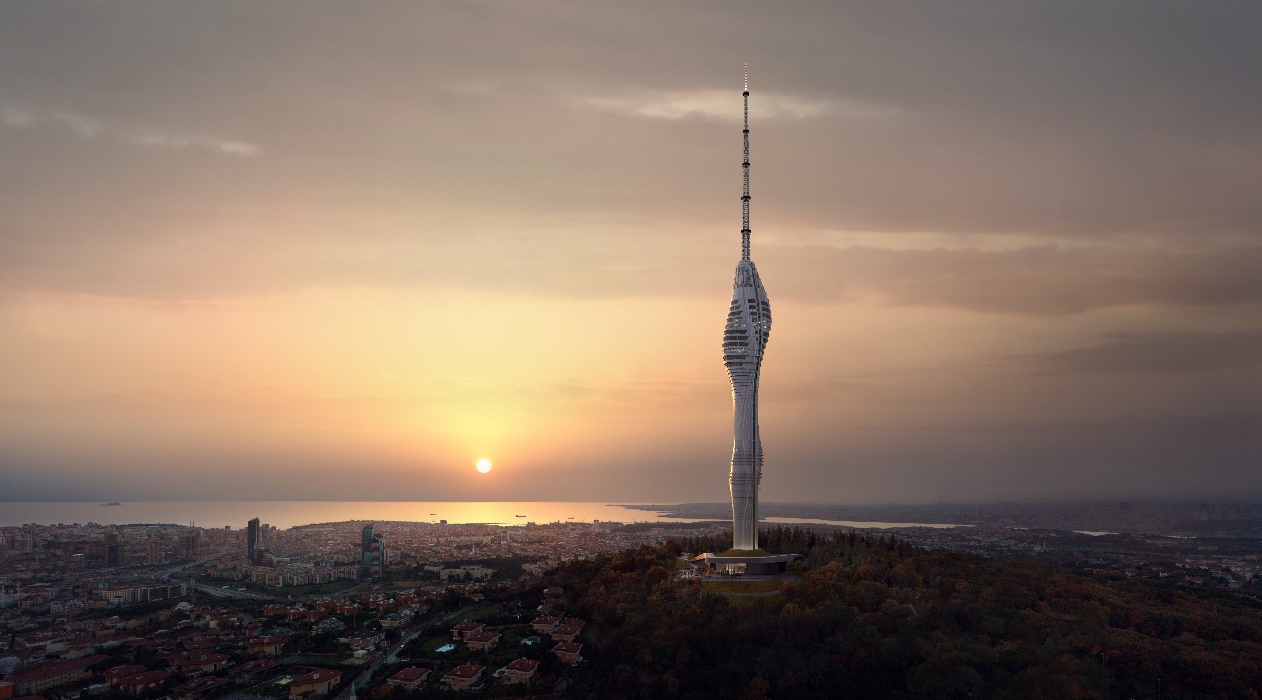 Deniz Seviyesinden Yükseklik: 218,00 mBetonarme Yapısal Yükseklik: 221,50 m (18m+203,50m)Çelik Anten Yüksekliği: 165,50 m +2,5 m(Gömülü):168 mToplam Yapısal Yükseklik: 387 m(18 m Zmn.Altı+369 m Zmn.Üst) (Deniz Svy.  587 m)Kuledeki Kat Sayısı:  49 (45+4)Proje Alanı: 10.000 m²